Index / DirectoryIndex/DirectoryHKRFU Contact DetailsHKRFU Office StaffHKRFU OfficersBoard of DirectorsDisciplinary CommitteeHKRFU Life MembersRugby CommitteeHigh Performance Unit ManagementHoro-Kapiti Junior RugbyGround Venues for Horo-KapitiHoro-Kapiti Rugby RefereesHoro-Kapiti Rugby Clubs for 2022Athletic Rugby Football ClubFoxton Rugby Football ClubLevin College Old Boys RFCLevin Wanderers Rugby Football ClubParaparaumu Rugby Football ClubRahui Rugby Football ClubShannon Rugby Football ClubToa Rugby Football ClubWaikanae Rugby Football ClubHorowhenua-Kapiti Primary SchoolsSecondary Schools Rugby UnionHKRFU CollegesDistrict Council ContactsTravel, Ticketing / BookingsMedia, Television, NewspaperProvincial Union Contacts 2022                                 Horowhenua KapitiRugby Football Union (Inc)15-19 Bristol St, Levin 5510 or P O Box 503, Levin 5540Office 06-3678059 Email: office@hkrfu.co.nz or corey@hkrfu.co.nzHKRFU OFFICE STAFFChief Executive Officer:			Corey Kennett				PO Box 503, Levin 				Ph. 06 3678059 (office) or 027 6864457					Email: corey@hkrfu.co.nzCommunity Rugby Manager:	Aleni Feagaiga				Ph: 06 3678059 (office) or 021 610639				Email: aleni@hkrfu.co.nzClub Development Officer/		Linda MorganAccounts Officer:			Ph. 06 3678059 (office) or 021 610881				Email: linda@hkrfu.co.nz	Rugby Development Officer:	Ryan Shelford 			Ph. 06 3678059 (office) or 021 610291 			Email: ryan@hkrfu.co.nzCommunity Rugby Assistant:	Cameron Prouting				Ph. 06 3678059 (office) or 027 6105177				Email: cameron@hkrfu.co.nzHKFRU OFFICERS 2022Patron & Life Member:	John Williams				3 Mariri Place, Waitarere Beach, Levin				Ph: (h) 06 367 0159 				Email: marie_williams@xtra.co.nzPRESIDENT:				Errol Macdonald				c/o: Todd Whitehouse				27 Queen Street, Levin				Ph: 06 3683850				Email: errol@toddwhitehouse.co.nz				BOARD OF DIRECTORS 2022CHAIRMAN:				John Cribb	  		            Ph: 027 443 1749	 	  		            Email: cribbynz@xtra.co.nzDEPUTY CHAIRPERSON:	Slade Sturmey				Ph: 021 191 4780				Email: slade.sturmey@police.govt.nzDIRECTORS:							Richard Mansell                                                   	Ph: 04 902 9770                                                          	Email: rmansell@coastlands.co.nz			Nathan Guy			Ph: 021 618 498			Email: nathanguy@xtra.co.nz				Ged Eller				Ph: 027 576 9700				Email: gedsmailbox@gmail.com				Slade Sturmey				Ph: 021 191 4780				Email: slade.sturmey@police.govt.nz                                                            Ernie Timms		            Ph: 027 442 4458			Email: N/A		DISCIPLINARY COMMITTEE 2022Chairman:Roger Downey				Doug Easton194 Heatherlea East Rd, RD 1		Waitarere Beach Rd, RD 4Levin 5571				LevinPh: (w) 06 3688886				Ph: 06 3684455 / 027 240 8518Alan Sissons				John McKenzie	91 Parker Ave, Levin 				RD 4, Palmerston NorthPh: 06 3673653 				Ph: 06 3627669Horowhenua Kapiti RFU LIFE MEMBERSBarry Cross 				Brian Moore	183 Arapaepae Rd North, Levin			10a Te Kama St, LevinPh: 06 3686376				Ph: 06 3683747 or 027 8432303Chris Howland				John Williams (& Patron)		8 Haworth Grove, Waikanae			3 Mariri Place, Waitarere Beach, Levin   Ph: 04 9056509				Ph. 06 3670159 or 027 2459451				Email: marie_williams@xtra.co.nzJim Spiers  153a Tasman Rd, Otaki		 		Ken SwainP: 06 3647543				37 Cambridge Park Lifestyle Village, Levin				Ph: 06 3683493 or 021 0668602Rex Kerr				Fax: 06 3683543	5 Knights Grove, Otaki				Email: kbswain@outlook.comPh: 06 3645605		Email: r.kerr@xtra.co.nz				Kathy Grey				130 Winchester St, LevinTim Newton				Ph: 06 3685660 (h) or 021 254902631 Vogel St, Shannon				Email: kgrey@horowhenua.school.nzPh: 06 3627833						Roger DowneyJohn Mowbray				194 Heatherlea East Rd, RD 1, LevinPrivate Bag 63000, Wgtn				Ph: (w) 06 3688886Ph: 027 2437809Email: john@mowbrays.co.nzGerald DeCastroPh: (h) 06 368 3850HKRFU RUGBY COMMITTEE 2022President					Chief ExecutiveErrol Macdonald					Corey Kennettc/o: Todd Whitehouse Street, Levin			PO Box 503, Levin	Ph: 06 368 8886					Ph: 06 3678059 (w) or 027 686 4457Email: errol@toddwhitehouse.co.nz			Email: corey@hkrfu.co.nz	Chairman					Deputy ChairpersonJohn Cribb					Slade SturmeyPh: 027 443 1749					Ph: 021 191 4780Email: cribbynz@xtra.co.nz 				Email: slade.sturmey@police.govt.nzAxel Nielsen (College Old Boys)			Ernie Timms (Shannon)Ph: 022 188 0252					Ph: 027 442 4458Email: axel.nielsen2@hotmail.co.nz			Email: N/ARebecca Hori Te Pa (Athletic)			Solomon Falamoe (Wanderers) Ph: 022 155 4473					Ph: 022 498 1847Email: willisrebekah5@gmail.com			Email: Otto2tone@gmail.comBrian Moore (Toa)					Reuben Butcher (Waikanae)Ph: 06 3683747 or 027 8432303			Ph: 027 902 4796						Email: reubenb@xtra.co.nzTony Bailey (Paraparaumu)			Tipu Luke (Foxton)Ph: 021 242 6905					Ph: 027 359 6263Email: Tony.Bailey@corrections.govt.nz		Email: tipulukekm@gmail.comStu Beissel (Referees)					Brett Karipa (Rahui)		Ph: 027 248 7816					Ph: 027 662 9853			Email: scbeissel@xtra.co.nz				Email: brett.karipa@twgroup.co.nzTBA - Vacant (Secondary Schools)			Andre Baker (Maori Rugby Delegate)Ph: 					Ph: 027 491 8916Email:					Email: andrebaker@orcon.net.nzSlade Sturmey (Junior Rugby) 			Ged Eller (Primary Schools)Ph. 021 191 4780					Ph: 027 576 9700Email: slade.sturmey@police.govt.nz 		Email: gedsmailbox@gmail.comHEARTLAND TEAM MANAGEMENT 2022Heartland Coach: 			Chris Wilton			Ph: 027 390 5789                                          	 		Email: cwilton@horowhenua.school.nzAssistant Heartland Coach:  	Aleni Feagaiga			Ph: 021 610 639			Email: aleni@hkrfu.co.nzHeartland Manager:			Thomas Zimmerman			Ph: 029 200 5680            			Email: tom.jodi.zimmerman@gmail.comAssistant Heartland Manager:	TBA			Ph: 			Email: HOROWHENUA KAPITIJUNIOR RUGBY Chairperson: 					Secretary:Slade Sturmey					Megan QaranivaluPh: 021 191 4780					Ph: 022 1657 649Email: slade.sturmey@police.govt.nz 		Email: mfqaranivalu@gmail.comGROUND VENUES FOR HOROWHENUA-KAPITIParaparaumu:					Levin:Paraparaumu Domain					Levin Domain, Bath St, LevinAorangi Rd, Paraparaumu					Playford Park, Bartholomew Rd, 	Te Ati Awa Park, Donovan Rd,			LevinParaparaumu					API ShowgroundShannon:					Waikanae:Shannon Domain, Stout St, Shannon			Waikanae Park, Ngarara Rd	Moynihan Park, Engles Rd, Shannon			WaikanaeFoxton:					Otaki:Easton Park, Johnston St, Foxton			Otaki Domain, Mill Rd, OtakiHK RUGBY REFEREES ASSOCIATIONYear Founded: 1921Headquarters:					Patron:Referees’ Room Levin Domain			Ken (KB) SwainBath St, Levin Ph. 06 3686342			37 Cambridge Park Lifestyle Village, 	 				LevinHKRFU Office:					Ph: 06 3683493 / 027 419 4604Ph: 06 3678059					Fax: 06 3683543Email: office@hkrfu.co.nz				Email: kbswain@outlook.comChairman:					Referee Appointments:Stu Taylforth					Linda MorganPh: 021 192 2203					Ph: 021 610 881Email: stujax@xtra.co.nz		  			Email: linda@hkrfu.co.nzHOROWHENUA-KAPITI RUGBY CLUBSFOR THE 2022 SEASONAthletic Rugby Football ClubYear Founded:  1931					Postal Address: P O Box 13, LevinColours: 					Home Ground/ClubroomsBlue and Black					Playford Park, Bartholomew Rd, 						Levin					06 368 2327President:						Secretary:Dean Murray					Jess Ward Ph: 021 295 7009					Ph: 021 295 7019Email: athleticrfc@outlook.co.nz			Email: athleticrfc@outlook.co.nzSenior Reserve Coach:					Senior Reserve Manager:Stacey Kerehoma					Danny BruhnPh: 027 214 0734					Ph: 022 425 8187Email: stacey@muaupoko.iwi.nz			Email: 	TBA	Junior Rugby Convenor:	           			Club Captain:Pam Morrison		         	  			Matt Easton	Ph: 027 233 8461		  			Ph: 027 532 7890Email: pamneho@hotmail.co.nz			Email: easty10@gmail.comFoxton Rugby Football ClubYear Founded: 1880					Postal Address: P O Box 119, FoxtonColours: 					Clubrooms:Yellow and Black					Main Street, FoxtonHome Ground:					Easton Park President:  						Secretary/Treasurer:		Nick McVeigh 					Stephen FergusonPh: 021 058 1167		 			Ph: 021 055 9301Email: foxton.rugbynz@gmail.com			Email: infofoxton.rugbynz@gmail.comClub Captain:					Premier Coach/Management:David Petersen					Kenny HillPh: 027 872 6274 					Ph: 027 724 9616 		Email: davepetersen025@gmail.com			Email: kennyhill44@yahoo.com	Premier Coach/Management: 			Premier Coach/Management:	Nick McVeigh					Tipu LukePh: 021 058 1167					Ph: 027 359 6263Email: judder.mcveigh@gmail.com			Email: tipulukekm@gmail.com			Senior Reserve Coach:					Senior Reserve Manager	Josh Shields						John Batt			   Ph: 027 248 7134					Ph: 022 692 2935	Email: ectobones@hotmail.com			Email: smokingevo@gmail.com			Junior Co-Convenors:	Bonnie Petersen			Ph: 027 747 4991		Email: Bonz_w@hotmail.com		Levin College Old Boys RFCYear Founded:  1946 					Postal Address: P O Box 375, LevinColours: 	Light Blue & Dark Blue	Training Ground:					Home Ground/Clubrooms:Playford Park, Bartholomew Rd, Levin		Levin Domain, Bath St, Levin					Phone 06 3689352President: 					Secretary:				Paula Mahuinga					Megan Qaranivalu			   Ph: 021 562 339	 				Ph: 022 165 7649Email: Tupou-Koloi@hotmail.com			Email: mfqaranivalu@gmail.comPremier Coach:					Manager:	Axel Nielsen					Dean ThomasPh: 022 188 0252					Ph:021 185 1046	Email: axel.nielsen@hotmail.co.nz			Email: 	kwakahacka@gmail.com	Senior Reserve Coach:					Senior Reserve Manager: TBA					TBAPh:					Ph: Email:					Email:		Junior Rugby Convenor:				Club Captain:Megan Qaranivalu			     		Robbie Paia’auaPh: 022 165 7649		          			Ph: Email: mfqaranivalu@gmail.com			Email: robbiepaiaaua@gmail.comLevin Wanderers Rugby Football ClubYear Founded: 1898					Postal Address: P O Box 1139, LevinColours:	Black & WhiteTraining Ground:					Home Ground/Clubrooms:Playford Park					Levin Domain, Bath St					Ph. 06 3685 963President:					Vice President:		Steven Hirini					Sonny WhakarauPh: 021 651 958					Ph: 021 022 80213Email: stevenhirini@gmail.com			Email: whakaroos17@gmail.comSecretary:Ashleigh WalkerPh: 027 430 6508Email: smashlilywalker@gmail.comSenior Reserve:					Senior Reserve Manager:		Michael Ogden					Carwyn Millard			Ph: 021 023 94985					Ph: 027 275 7691		Email: ogden.mo37@gmail.com			Email: tcmillard9@gmail.com				 Junior Rugby Contact:					Club Captain:Solomon Falamoe                                            	James HapuronaPh: 022 498 1847					Ph: 021 990 841Email: otto2tone@gmail.com				Email: jimhupster@gmail.comParaparaumu Rugby Football ClubYear Founded:  1921					Postal Address: P O Box 82, 						ParaparaumuColours: 					Home Ground/Clubrooms:Royal Blue & Gold					Paraparaumu Domain (04) 298 8011 President:					Chairman:Peter Hunt					Tony BaileyPh: 027 232 4613					Ph: 021 242 6902Email: huntrpeter@gmail.com			Email: Tony.Bailey@corrections.govt.nzSecretary:					Club Captain:Sue Huss					Hayden BeisselPh: 027 7449 6316					Ph: 027 859 2774Email: thehussclan@yahoo.co.nz 			Email: hayden@fantech.co.nzPremier Coach:					Premier Manager:Daniel Smith					Brent HarveyPh: 021 210 9209					Ph: 021 500 650Email: daniel.smith@hotmail.co.uk        		Email: TBASenior Reserve Coach					Senior Reserve Manager:James Cooper					Mark StevensPh: 021 863 568					Ph: 029 890 1857Email: jim@plimmer.co.nz				Email: TBAJunior Rugby Convenor:				Steve Strawbridge					Ph: 027 783 8307					Email: chairman.pjrc@gmail.com			Rahui Rugby Football ClubYear Founded:  1932					Postal Address:					36b Te Roto Road, OtakiColours: 					Home Ground:Red & Blue					Otaki Domain, OtakiPresident:					Chairman			 Rex Kerr					Slade SturmeyPh: (06) 3645 605  					Ph: 021 191 4780Email: r.kerr@xtra.co.nz					Email: slade.sturmey@police.govt.nzSecretary:					Club Manager:			Andrea Sturmey 					Brett (BK) KaripaPh: 021 882 177 					Ph: 027 662 9853Email: a.gower.sturmey@gmail.com			Email: brett.karipa@twgroup.co.nzPremier Coach:					Premier Coach:	Makaore Beavan Wilson					Hamish Buick				Ph: 021 238 2441					Ph: 021 026 96044		Email: makaore77@hotmail.com 			Email: hbbuick@hotmail.comPremier Co - Manager:					Premier Co - Manager:Dane Matthews					Nathan KirkerPh: 027 317 6788					Ph: 022 432 1636Email: danematthews1992@gmail.com		Email: neihanakirker91@hotmail.com		Senior Reserve Coach:					Senior Reserve Manager:TBC					TBCPh:					Ph: Email:					Email: Junior Convenor:					Club Captain:Jarrod Telford					Hohepa (Hori) ThompsonPh: 027 278 1080					Ph: 021 192 1200Email: rahuijuniorrugby@gmail.com			Email: thehorigallery@gmail.comShannon Rugby Football ClubYear Founded: 1899					Postal Address: 					P O Box 81, ShannonColours:	Maroon & White	Home Ground: 					Clubrooms:Shannon Domain					40 Stout Street, Shannon					Phone: 06 3627 546President:					Secretary:Ernie (Craig) Timms					Hilton WilliamsPh: 027 442 4458					Ph: 027 413 1456Email: not valid					Email: hiltwilliams@hotmail.comPremier Coach:					Premier Manager:	Nathan Beuck					Bob Wiki			Ph: 020 413 94606					Ph: 027 363 0078Email: ndog.beuck@gmail.com			Email: Senior Reserve Coach:					Senior Reserve Manager:	TBA					TBA	  			Ph: 					Ph:	Email:					Email:		Junior Rugby Convenor:				Club Captain:	Cameron Prouting					Pat WilliamsPh:027 610 5177					Ph: 027 405 0849Email: cameron@hkrfu.co.nz				Email: pat34williams@hotmail.com		 Toa Rugby Football ClubYear Founded: 1890					Postal Address:  					C/- 32 Ngatitoa St					Takapuwahia, PoriruaColours:	Red & WhiteHome Ground: 					Training Grounds:Te Atiawa Park, Paraparaumu			Elsdon Park, PoriruaPresident:					Secretary:TBA					Rebecca Noble					Email: Rebecca.Noble@bupa.co.nz					Ph: 021 1646 370Premier Co Coach:					Premier Co Coach:Ritchie Wineera					Randal BishopPh: 022 627 5130					Ph: 022 657 8258Email: ritchie.kaingaora.co.nz			Email: randall.bishop@oratoa.co.nzClub Captain:  Mrs Hera NoblePh: 021 100 7391Email: Waikanae Rugby Football ClubYear Founded: 1919					Postal Address:					P O Box 88, Waikanae. Colours:					Clubrooms:Red & Black					Ngarara Road, Waikanae					Phone: 04 293 4336Home Ground: 					Waikanae Park 					President:					Secretary:				Brian Singleton					Samantha TockPh: 027 452 3260					Ph: 027 344 9035Email: humble.tania@gmail.com			Email: sam@tock.co.nzClub Captain:Aunard Barlow		Ph: 027 573 2505Email: aunard.lisa@gmail.comPremier Coach:					Premier Manager: Simon Fifield					Michael WilsonPh: 027 209 2295					Ph: 021 998 307Email: simonf@fcc.co.nz					Email: michael_wils@hotmail.comSenior Reserve Coach:					Senior Reserve Manager:N/A					N/APh:					Ph: Email:					Email: Junior Rugby Co-Convenors:					 Matthew Grace					Craig Gibson			Ph: 021 100 9150					Ph: 021 813 024	Email: waikanaejuniorrugby@yahoo.co.nz		Email:waikanejuniorrugby@yahoo.co.nzOr: emailthegraces@gmail.com			Or: craig.gibson@naylorlove.co.nz	HOROWHENUA-KAPITI PRIMARY SCHOOLSConvenor & Delegate to HKRFU:Ged Eller. 8 Iti Grove, Waikanae. Ph. 04 9053345 or 027 5769700Horowhenua-Kapiti Primary Schools 2022SCHOOL		TEL. NO		FAX		POSTAL ADDRESSColey Street		06 3638117	06 3635504	Coley Street, FoxtonFairfield		06 3685513	03 3679605	89 McArthur Street, LevinFoxton Beach		06 3638331	06 3638235	18 Carthew Terrace, Foxton BeachFoxton		06 3638269	06 3638269	Park Street, FoxtonKapanui School	04 9025015	06 9025016	Rimu Street, ParaparaumuKapiti Primary		04 2985605			Kapiti Road, ParaparaumuKena Kena		04 2984011	04 2984011	Donovan Road, Paraparaumu BchKoputaroa 		06 3687938	06 3687938	RD 5, LevinLevin East		06 3687494	06 3687493	90 Bartholomew Road, LevinLevin Intermediate	06 3688306	06 3688305	Collingwood Street, LevinLevin North		06 3684436	06 3686815	142-150 Weraroa Road, LevinLevin		06 3686562	06 3687865	76 Tiro Tiro Road, LevinManakau		06 3626791	06 3626791	Mokena Hohere Street, Manakau Ohau		06 3687949	06 3687949	Muhunoa East Road, RD, LevinOpiki		06 3291740			R D 4 Palmerston North  Oroua Downs 		06 3299730	06 2399900	Main Highway, RD 11, FoxtonOtaki Health Camp	06 3648004	06 3648072	Tasman Road, Otaki BeachOtaki		06 3648704	06 3648710	Mill Road, OtakiPaekakariki		04 2928205	04 2928729	Wellington Road, PaekakarikiParaparaumu Beach	04 2985775	04 2971238	Gray Avenue, Paraparaumu BeachParaparaumu School	04 2987900	04 2987931	Ruapehu Street, ParaparaumuPoroutawhao		06 3686015	06 3686017	RD 12, LevinRaumati Beach		04 9025596	04 9028344	P O Box 2044, Raumati SouthRaumati South		04 2994579	04 2979590	Matai Road, Raumati SouthShannon		06 3627866	06 3627866	Grey Street, ShannonSt. Joseph’s		06 3688017	06 3687674	P O Box 655, LevinSt. Mary’s		06 3638177	06 3638177	Johnstone Street, FoxtonSt. Patrick’s		04 2986780	04 2986822	Tongariro Street, ParaparaumuSt. Peter Chanel	06 3648017	06 3648017	Convent Road, OtakiTaitoko 		06 3687658	06 3687531	Balmoral Street, LevinTe Kura Kaupapa   Maori O Te Rito	06 3645207	06 3645206	55 Te Rauparaha St, OtakiTe Kura-a-iwi o  WhakatupurangaRua	06 3649000			143 Tasman Rd, OtakiTe Horo 		06 3643071	06 3643324	School Road, Te HoroTe Ra		04 2928182	04 2927012	158 Wellington Street, PaekakarikiTokomaru 		06 3298780	06 3298754	Private Bag 5450 Tokomaru Waikanae		04 9026544	04 9026547	Seddon Street, WaikanaeWaitohu 		06 3648272	06 3648272	Te Manuao Road, Otaki   HKRFU SECONDARY SCHOOLS RUGBY UNIONChairperson:				Secretary:		Kathy Grey				Aleni Feagaiga130 Winchester Street, Levin			c/o: PO Box 503, Levin Phone: (H) 06 3685660 or 021 2549026	Ph. 06 3678059 (w) or 021 610639Email: kgrey@horowhenua.school.nz		Email: aleni@hkrfu.co.nzOther Union S.S Contacts:Wgtn S.S.RU				Manawatu S.S. RUJohn Hornal				Martin BradyPh. 04 9391102				Ph. 06 3572633 or 021 965888Fax: 04 9391103				Email: martinb@manawaturugby.co.nzEmail: john@collegesport.org.nz	HOROWHENUA-KAPITI RUGBYFOOTBALL UNION COLLEGESHorowhenua CollegeYear Founded: 1940				Colours: Red & WhitePostal Address:				Telephone:PO Box 544, Levin				Ph. 06 3686159				Fax 06 3679210Rugby Contact: Kathy GreyEmail: kgrey@horowhenua.school.nz  Ph. 06 368 6159Manawatu CollegeYear Founded: 1961				Colours: Navy & Sky Blue & RedPostal Address:				Telephone:PO Box 62				Ph. 06 3636550Foxton				Fax 06 3636559Rugby Contact: Waynne NapierEmail: wnapier@manawatucollege.school.nz Ph. 021 296 7037Kapiti CollegeYear Founded: 1959				Colours: Maroon & GoldPostal Address:				Telephone:	P O Box 2003, Raumati South 		Phone: 04 9025121	Margaret Rd, Raumati Beach 			Fax: 04 9025126	Rugby Contact: Ryan ShelfordEmail: ryan@hkrfu.co.nzPh: 021 610 291Otaki CollegeYear Founded: 1959				Colours: Royal Blue & GoldTelephone:				Postal Address:06 3648204				P O Box 36, OtakiFax: 06 3645483				Mill Rd, OtakiRugby Contact: Kirsty Doyle Email: kdl@otakicollege.school.nzPh: 06 364 8204Waiopehu CollegeYear Founded: 1973				Colours: Maroon & BlueTelephone:				Postal Address:Phone 06 3688303				P O Box 548, LevinFax 06 3688340Rugby Contact: Matthew Good Email: matthewgoo@waiopehu.ac.nzPh. 021 192 9293	Paraparaumu CollegeYear Founded: 1980				Colours: Emerald & NavyTelephone:				Postal Address:Phone 04 902 5170				P O Box 288, ParaparaumuFax 04 902 5171Rugby Contact: Nick Cooper Email: cpn@paraparaumucollege.school.nzPh. 021 299 767DISTRICT COUNCIL CONTACTSHOROWHENUA DISTRICT 		Parks & PROPERTY OfficerCOUNCIL				Craig KiddPrivate Bag 4002, Levin				Ph.06 366 0999	Ph. 06 3660999 Fax: 06 3660977		Email: CraigK@horowhenua.govt.nzHK Ground Bookings:				Recreational Services:Customer Services Officer 			Evan HicksPh: 06 366 0999				Ph: 06 949 2000Email: enquiries@horowhenua.govt.nz	Email: bookings@rs.kiwi.nz			Fax: 06 3660977www.horowhenua.govt.nzKAPITI COAST DISTRICT 		Parks & recreation manager:COUNCIL				Alison LawPhone: 04 2964700				Phone: 04 296 4847 or 027 5555 740 Private Bag 601, Paraparaumu		Email: Alison.Law@kapiticoast.govt.nzGROUND BOOKINGS:			KCDC SPORTSLINE:Recreation Facilities Coordinator		(ground updates/closures)Sonja Williams 				Ph. 04 296 4720Ph: 04 296 5504					Email: Sonja.Williams@kapiticoast.govt.nzST.  JOHN (Bookings)  St John Central Region  Ph.: 0800 785646. Fax: 06 3557757www.stjohn.org.nz Sport Manawatu47 Queen St, Palmerston NorthPh: 06 357 5349 Email: info@sportmanawatu.org.nzTRAVEL CONTACTS Horowhenua Motor Company		Peka Peka Charters & ToursCnr Bristol & Stanley St, Levin		PO Box 516, WaikanaePh 0800 744111 or 06 3687169		Ph: 027 4886441 or 04 2935813				Email: pekapekacoachire@xtra.co.nz TICKETING ENQURIES & BOOKINGSTicketmaster Website: www.ticketmaster.co.nz    Ticketek Website:   www.ticketek.co.nz   MEDIARADIOMOREFM, General ManagerMark Benton, PO Box 132, 		ParaparaumuPh. 021 378563	Email: mbenton@radioworks.co.nz	BEACH 88.6FM				MOREFM, ParaparaumuOffice: Ph. 04 2961399				PO Box 132, Paraparaumu	Host: Nigel Hopkins				Ph. 04 2972266	  Email: nigel.hopkins@xtra.co.nz or bnews@kapiti.co.nzTELEVISIONVital Television/Heartland			Denise Bell:Graham Veitch (Producer)			Mobile: 021 597661 or 09 4139553 (w)P O Box 39, Greenhithe, Auckland		Email: denise@gvtv.co.nz	Phone: 09 4139553				Fax: 09 5204008  		Ph. 025 333934	 								NEWSPAPERLEVIN CHRONICLE				THE DOMINION POSTP O Box 547, Levin				PO Box 1297 WellingtonPh. 06 3685109 or 3660254			Ph.04 4740125Paul Williams				Email: sport@dompost.co.nzEmail: paul.williams@nzme.co.nzMANAWATU EVENING STANDARD	HOROWHENUA MAILPh. 06 3564009 				Randall WalkerEmail: sport@msl.co.nz				Ph. 04 298 5019 Fax: 06 3509836				Email: randall.walker@fairfaxmedia.co.nzKAPITI NEWS				KAPITI OBSERVERDavid Haxton				Randall WalkerPh. 04 2989156				Ph. 04 298 5019Email: david.haxton@kapitinews.co.nz	Email: randall.walker@fairfaxmedia.co.nzSUNDAY TIMES Email: sports@star-times.co.nz UNION CONTACTS 2022IRANZ (International Rugby Academy)		NZ Rugby Museum154 Oriental Parade, Oriental Bay,			326 Main St, Palmerston NorthWellington					Ph. 06 3586947Ph. 04 3829119					Email: info@rugbymuseum.co.nzEmail: info@iranz.co.nz					www.rugbymuseum.co.nzwww.internationalrugbyacademy.com		NZRU		Level 4, 100 Molesworth St, Wellington	Phone: 04 499 4995			Email: info@nzrugby.co.nz	BAY OF PLENTY	P O Box 4058, Mount Maunganui South 3149	Phone: 07 5742037			Email: reception@boprugby.co.nz	BULLER RFU	P O Box 361, Westport 7866	Phone: 03 7898330			Email: ofice@bullerrugby.co.nz      CANTERBURY RFU	P O Box 755, Christchurch 8140	Phone: 03 3798300			Email: info@crfu.co.nz	 COUNTIES MANUKAU RFU	P O Box 175, Pukekohe 2340	Phone: 09 2370033			Email: admin@steelers.co.nz	EAST COAST RFU	P O Box 106, Ruatoria 4043	Phone: 06 8648812			Email: admin@npec.co.nzHAWKES BAY RFU	PO Box 201, Napier 4140	Phone: 06 8357617			Email: admin@hbrugby.co.nz	HOROWHENUA KAPITI RFUP O Box 503, Levin 5540Phone: 06 3678059			Email: office@hkrfu.co.nzKING COUNTRY RFUP O Box 394, Te Kuiti 3941Phone: 07 8787545  			Email: rugbymanager@kingcountryrugby.co.nz	MANAWATU RFUP O Box 1729, Palmerston North 4440Phone: 06 3572633			Email: pamh@manawaturugby.co.nzMID CANTERBURY RFUPO Box 98, Ashburton 7740Phone: 03 3088718			Email: admin@midcanterburyrugby.co.nzNORTH HARBOUR RFUP O Box 300-492, Albany, 0752Phone: 09 4472100			Email: harbour@harbourrugby.co.nzNORTHLAND RFUP O Box 584, WhangareiPhone: 09 4384743	       		Email: reception@northlandrugby.co.nz   NORTH OTAGO RFU	P O Box 102, Oamaru 9444	Phone: 03 4342053			Email: admin@northotagorugby.co.nzOTAGO RFU	PO Box 691, Dunedin 9054	Phone: 03 4770928			Email: orfu@orfu.co.nz	POVERTY BAY	P O Box 520, Gisborne 4040	Phone: 06 8689968			Email: info@povertybayrugby.co.nz	RUGBY SOUTHLAND	PO Box 291, Invercargill 9840	Phone:  03 2168694			Email: reception@rugbysouthland.co.nz	SOUTH CANTERBURY RFU	PO Box 787, Timaru 7940	Phone: 03 6888653			Email: tracy@scrfu.co.nz	TARANAKI RFU	P O Box 5004, New Plymouth 4343	Phone: 06 7590167			Email: ceo@trfu.co.nz	TASMAN RFUPO Box 7157, Nelson Mail Centre, Nelson 7042Ph 03 5487030			Email: info@tasmanrugby.co.nz THAMES VALLEY RFU P O Box 245, Paeroa 3640Phone: 07 8626352 			Email: swampfoxes@tvrfu.co.nzWAIKATO RFUP O Box 9507, Waikato Mail Centre, Hamilton 3240Phone: 07 8395675			Email: admin@mooloo.co.nzWAIRARAPA BUSH P O Box 372, Masterton 5840Phone: 06 3788369			Email: tony@waibush.co.nzWANGANUI RFU				P O Box 4213, Wanganui 4541Phone: 06 3492313			Email: info@wanganuirugby.co.nzWELLINGTON RFUP O Box 7201, Newton, Wellington South 6242Phone: 04 3890020			Email: mail@wrfu.co.nzWEST COAST RFU P O Box 31, Greymouth 7840Phone: 03 7687822			Email: wcrugby@netaccess.co.nz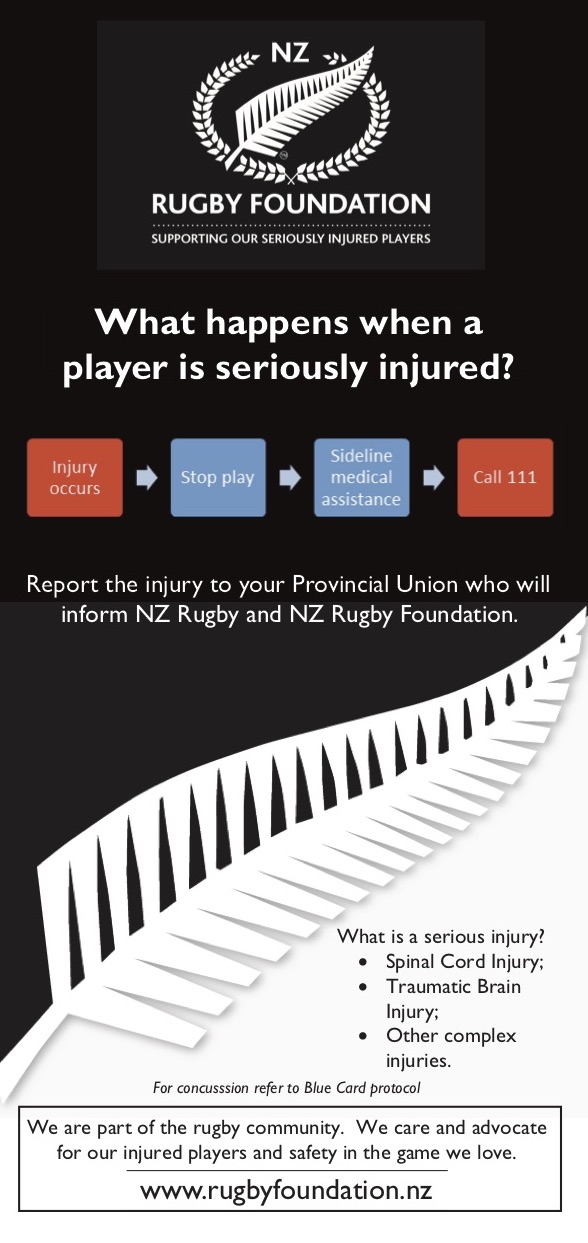 